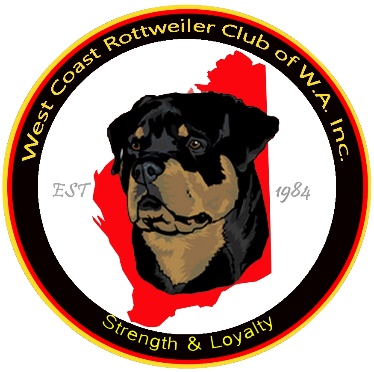 Membership Application/RenewalSend to: The Secretary, 70 Riley Road Parkerville, WA 6081. Return this form with payment. Fees are due July 1st annually. Please attach photo copies of Registration, Hip & Elbow results, Eye & Mouth Certificates for all dogs owned or acquired since last year.Name/s:_______________________________________________________________________________Address:_______________________________________________________________________________Ph. Private:____________________________________________________________________________Ph. Work:_____________________________________________________________________________Email:________________________________________________________________________________Club M/Expiry: __________________________CAWA M/Ship No:  ___________________________I/We do hereby apply for/renew my/our membership of the W.C.R.C. of W.A. Inc.I/We do agree to be bound by and adhere to the W.C.R.C. of W.A. Inc. Code of Ethics,Hip/Elbow,Eye/Mouth and Tattoo requirementsDogs I/WE own (for renewal please add dogs acquired since last year):Pedigree Name                                                      Sex                  Reg. No                          Tattoo NoPet Name__________________________________________________________________________________________ __________________________________________________________________________________________Please attach separate sheet if there is insufficient room.List of other Clubs I/We are members of:______________________________________________________Signature of Applicant/s _______________________________MEMBERSHIP FEES: Application/Renewal RatesNomination Fee $5.00 _____________Single - $30.00 ________________ Social/Associate - $30.00_________________Dual - $35.00 _________________ Dual Associate - $35.00_________________TOTAL DUE: $______________  __________________________________________________________________________________________OFFICE USE ONLY:                    Type of Membership:___________________ Club No:______________ Date Received:________________    Receipt No:___________________________ Date Paid: ___________________